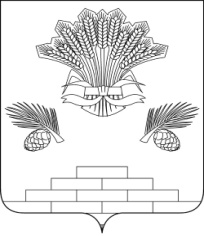 АДМИНИСТРАЦИЯ ЯШКИНСКОГО МУНИЦИПАЛЬНОГО ОКРУГАПОСТАНОВЛЕНИЕот «11»  сентября 2020г.  №  875-ппгт ЯшкиноО внесении изменения в постановление администрации Яшкинского муниципального округа от 06.08.2020 № 764 – п «Об обеспечении жилыми помещениями детей-сирот и детей, оставшихся без попечения родителей, лиц из числа детей-сирот и детей, оставшихся без попечения родителей»На основании Федерального закона от 21.12.1996 № 159 - ФЗ «О дополнительных гарантиях по социальной поддержке детей-сирот и детей, оставшихся без попечения родителей», Закона Кемеровской области от 27.12.2012 № 134 - ОЗ «Об обеспечении жилыми помещениями детей-сирот и детей, оставшихся без попечения родителей, лиц из числа детей сирот и детей, оставшихся без попечения родителей», постановления Правительства Кемеровской области - Кузбасса от 03.10.2019 № 568 «Об обеспечении прав детей-сирот и детей, оставшихся без попечения родителей, лиц из числа детей-сирот и детей, оставшихся без попечения родителей, лиц, которые относились к категории детей-сирот и детей, оставшихся без попечения родителей, лиц из числа детей-сирот и детей, оставшихся без попечения родителей, и достигли возраста 23 лет, которые подлежат обеспечению жилыми помещениями, на жилые помещения», постановления администрации Яшкинского муниципального округа от  28.08.2013 № 281 - п «Об утверждении комиссии по включению в список детей-сирот и детей, оставшихся без попечения родителей, лиц из числа детей-сирот и детей, оставшихся без попечения родителей в список детей - сирот и детей, оставшихся без попечения родителей, лиц из числа детей - сирот и детей, оставшихся без попечения родителей, которые подлежат обеспечению жилыми помещениями», руководствуясь Уставом Яшкинского муниципального округа, администрация Яшкинского муниципального округа постановляет:1. Внести в постановление администрации Яшкинского муниципального округа от 06.08.2020 № 764 – п «Об обеспечении жилыми помещениями детей-сирот и детей, оставшихся без попечения родителей, лиц из числа детей-сирот и детей, оставшихся без попечения родителей» следующее изменение:1.1. Пункт 1.10 исключить. 2. Контроль за исполнением настоящего постановления возложить на начальника МКУ «Управление имущественных отношений» – заместителя главы Яшкинского муниципального округа  А.А. Игнатьева. 3. Настоящее постановление вступает в силу с момента подписания.Глава Яшкинскогомуниципального округа                                       		           Е.М. Курапов